ЗАКЛЮЧЕНИЕо результатах экспертно-аналитического мероприятия на проект постановления администрации Дальнегорского городского округа «Об утверждении муниципальной программы «Развитие туризма на территории Дальнегорского городского округа».15 февраля 2024 года									№ 10ОБЩИЕ ПОЛОЖЕНИЯ.Настоящее заключение на проект постановления администрации Дальнегорского городского округа «Об утверждении муниципальной программы «Развитие туризма на территории Дальнегорского городского округа» (далее – Программа, Муниципальная программа, МП) подготовлено в соответствии: с Федеральным законом Российской Федерации от 7 февраля 2011 г. N 6-ФЗ «Об общих принципах организации и деятельности контрольно-счётных органов субъектов Российской Федерации и муниципальных образований», статьёй 268.1 Бюджетного кодекса Российской Федерации (далее – БК РФ), Уставом Дальнегорского городского округа, Регламентом Контрольно-счётной палаты Дальнегорского городского округа (далее – КСП ДГО), утверждённым Распоряжением председателя КСП ДГО от 05.12.2016 г. № 48, Стандартом внешнего муниципального финансового контроля «Общие правила проведения экспертно-аналитических мероприятий», утверждённого распоряжением Контрольно-счётной палаты от 14.01.2022 № 3.Основание для проведения экспертно-аналитического мероприятия – пункт 2.6, 2.14 Плана работы Контрольно-счётной палаты на 2024 год, утверждённого распоряжением от 28.12.2023 г. № 100, распоряжение председателя Контрольно-счётной палаты от 12.02.2024 г. № 6, обращение Управления культуры спорта и молодёжной политики администрации Дальнегорского городского округа от 07.02.2024 г. № 96.Карта – № 13.Предметом экспертно-аналитического мероприятия явились документы к проекту постановления «Об утверждении муниципальной программы «Развитие туризма на территории Дальнегорского городского округа» (далее – Проект постановления):Стратегические приоритеты муниципальной программы «Развитие туризма на территории Дальнегорского городского округа» (далее – Приоритеты МП);Паспорт муниципальной программы «Развитие туризма на территории Дальнегорского городского округа» (далее – проект Паспорта МП, Паспорт МП);Паспорт структурного элемента (проектная часть) «Развитие туристической инфраструктуры (Дальнегорский городской округ)»;Паспорт структурного элемента (комплекса процессных мероприятий) «Обеспечение благоприятных условий для развития сферы туризма в Дальнегорском городском округе»;Методика расчёта показателей МП «Развитие туризма на территории Дальнегорского городского округа» (далее – Методика);Пояснительная записка к Проекту постановления;Уведомление № 2 по расчётам между бюджетами от 22.01.2024 г.;Уведомление № 15 по расчётам между бюджетами от 22.01.2024 г.;Уведомление № 16 по расчётам между бюджетами от 22.01.2024 г.;Положительное заключение экспертизы № 25-2-0246-2023 на «Благоустройство мест массового отдыха людей у воды по адресу: д. Лидовка, побережье «Лидовка»;Положительное заключение экспертизы № 25-2-0247-2023 на «Благоустройство мест массового отдыха людей по адресу: г. Дальнегорск, побережье «Горбушинское водохранилище».Цель экспертно-аналитического мероприятия:проверка соответствия проекта Муниципальной программы перечню муниципальных программ Дальнегорского городского округа, утверждённому Постановлением администрации Дальнегорского городского округа от 15.08.2023 г. № 1113-па «Об утверждении перечня муниципальных программ Дальнегорского городского округа» (далее – Перечень);проверка соответствия проекта Муниципальной программы Стратегии социально-экономического развития Дальнегорского городского округа Приморского края на период до 2035 года, утверждённой Решением Думы от 19.07.2023 г. № 130
«О стратегии социально-экономического развития Дальнегорского городского округа Приморского края на период до 2035 года» (далее – Стратегия);проверка соответствия проекта Муниципальной программы Постановлению администрации Дальнегорского городского округа от 10.02.2023 г. № 134-па
«Об утверждении Порядка принятия решений о разработке муниципальных программ, их формирования и реализации» (далее – Порядок).Объект экспертно-аналитического мероприятия: ответственный исполнитель программы – Управление культуры, спорта и молодёжной политики администрации Дальнегорского городского округа (далее – Разработчик, Ответственный исполнитель).Исследуемый период: 2024 – 2028 годы.Срок проведения экспертно-аналитического мероприятия: с 13.02.2024 года по 15.02.2024 года. Экспертиза проведена с элементами стратегического аудита.Вопросы проверки: Внутренняя согласованность информации.Соответствие Проекта программы Перечню.Соответствие Проекта программы положениям Стратегии.Соответствие Проекта программы Порядку.При подготовке заключения использованы следующие нормативные документы: Бюджетный кодекс Российской Федерации;Федеральный закон от 06.10.2003 г. № 131-ФЗ «Об общих принципах организации местного самоуправления в Российской Федерации»; Постановление Правительства РФ от 15.04.2014 г. № 308 «Об утверждении государственной программы Российской Федерации «Социально-экономическое развитие Дальневосточного федерального округа»;Письмо Минфина России от 30.09.2014 г. № 09-05-05/48843 «О методических рекомендациях по составлению и исполнению бюджетов субъектов Российской Федерации и местных бюджетов на основе государственных муниципальных программ» (далее – Методические рекомендации);Постановление Администрации Приморского края от 25.12.2019 г. № 903-па
«Об утверждении государственной программы Приморского края «Развитие туризма в  Приморском крае» (в редакции постановления Правительства Приморского края от 06.12.2023 № 853-пп);Решение Думы от 19.07.2023 г. № 130 «О стратегии социально-экономического развития Дальнегорского городского округа Приморского края на период до 2035 года» (Стратегия);Постановление администрации Дальнегорского городского округа от 10.02.2023 г. № 134-па «Об утверждении Порядка принятия решений о разработке муниципальных программ, их формирования и реализации» в редакции постановления администрации Дальнегорского городского округа от 15.08.2023 г. № 1020-па «О внесении изменений в постановление администрации Дальнегорского городского округа от 10.02.2023 г.
№ 134-па «Об утверждении Порядка принятия решений о разработке муниципальных программ, их формирования и реализации»» (Порядок);Постановление администрации Дальнегорского городского округа от 15.08.2023 г. № 1113-па «Об утверждении перечня муниципальных программ Дальнегорского городского округа» в редакции постановлений администрации Дальнегорского городского округа от 08.09.2023 г. № 1272-па и от 05.02.2024 г. № 158-па «О внесении изменений в постановление администрации Дальнегорского городского округа от 15.08.2023 № 1113-па «Об утверждении перечня муниципальных программ Дальнегорского городского округа»» (Перечень).ЭКСПЕРТНО-АНАЛИТИЧЕСКАЯ ЧАСТЬ.Внутренняя согласованность информации.Для достижения стратегических целей социально-экономического развития Дальнегорского городского округа разработана муниципальная программа «Развитие туризма на территории Дальнегорского городского округа». Разработчиком и ответственным исполнителем муниципальной программы является Управление культуры, спорта и молодёжной политики администрации Дальнегорского городского округа, соисполнитель – Управление образования администрации Дальнегорского городского округа. Куратор Ответственного исполнителя МП – Наумова Ольга Анатольевна, заместитель главы администрации Дальнегорского городского округа.Цель, поставленная для реализации Муниципальной программы – Развитие внутреннего и въездного туризма Дальнегорского городского округа. Срок реализации Муниципальной программы согласно паспорту 5 лет в период 2024 – 2028 годы в два этапа: 2024 год – 1 этап, 2025 – 2028 годы – 2 этап.Направление реализации муниципальной политики, выделенное в Программе – Содействие туристической деятельности и создание благоприятных условий для её развития (далее – Направление 1). Программа состоит из проектной и процессной частей.В Проектную часть Программы включён муниципальный проект (структурный элемент проектной части) «Развитие туристической инфраструктуры (Дальнегорский городской округ)», обеспечивающий достижение цели регионального проекта, входящего в состав национального проекта «Туризм и индустрия гостеприимства» за счёт выполнения задачи – обеспечение граждан современной туристической инфраструктурой. Ожидаемым результатом, отражающим социально-экономический эффект от реализации муниципального проекта в рамках реализации Программы указано: «количество благоустроенных территорий в целях развития туризма к 2024 году, достигнет 1 ед.». Показателем выполнения вышеназванной задачи определён с соответствующими значениями следующий: Экспертизой установлено что, показатель МП «Количество благоустроенных территорий в целях развития туризма, ед.» отсутствует в паспорте регионального проекта по Дальнегорскому городскому округу. Как пояснил Разработчик, данное несоответствие будет устранено при внесении изменений в вышеназванный паспорт.По мероприятию проектной части «Благоустройство общественной территории города Дальнегорска Приморского края в целях развития туризма» планируется благоустроить территории бульвара Полины Осипенко и парка «А.С. Пушкина».На реализацию цели структурного элемента проектной части Муниципальной программы общий объём финансирования запланирован в сумме 46 382,19 тыс. рублей или 68,9 % от общего объёма финансирования мероприятий Программы, из них средств федерального бюджета – 45 000,00 тыс. рублей, средств краевого бюджета – 918,37 тыс. рублей и средств бюджета Дальнегорского городского округа – 463,82 тыс. рублей. Иных внебюджетных источников не предусмотрено. Агентством по туризму Приморского края 22.01.2024 г. выданы уведомления №№ 15, 16 по расчётам с бюджетом о предоставлении межбюджетного трансферта в сумме 918,36735 тыс. рублей и 45,0 млн. рублей в соответствии с Законом Приморского края от 22.12.2023 г. № 495-КЗ «О краевом бюджете на 2024 год и плановый период 2025 и 2026 годов».Финансовое обеспечение на первый год реализации мероприятия структурного элемента проектной части Программы и источникам финансирования на основании информации из Паспорта структурного элемента (проектная часть) и Раздела 4 Паспорта МП представлено в таблице.Процессная часть Муниципальной программы включает комплекс процессных мероприятий (структурный элемент процессной части), выполнение которого обеспечивает достижение цели реализации Программы – Обеспечение благоприятных условий для развития сферы туризма в Дальнегорском городском округе» (далее – Комплекс).Выполнение вышеуказанного комплекса процессных мероприятий осуществляется за счёт решения следующей задачи – формирование конкурентоспособного туристического продукта, обеспечивающего позитивный имидж и узнаваемость Дальнегорского городского округа на туристском рынке.Ожидаемым результатом от выполнения Комплекса в Паспорте муниципальной программы указан: туристический поток в Дальнегорский городской округ достигнет к 2028 году 35,4 тыс. человек.Структурный элемент процессной части Муниципальной программы предполагает мероприятия, которые имеют показатели и установленные для них значения (раздел 3 Паспорта МП), а также финансовое обеспечение (Раздел 4 паспорта МП) и представлены в таблице:В рамках реализации Мероприятия 4 запланировано благоустройство мест массового отдыха людей: побережье «Лидовка» (д. Лидовка) и побережье «Горбушинское водохранилище» (г. Дальнегорск). На реализацию целей структурных элементов процессной части Муниципальной программы общий объём финансирования за весь период запланирован в размере 20 895,49 тыс. рублей, из них средств краевого бюджета – 20 587,54 тыс. рублей, средств бюджета Дальнегорского городского округа – 307,95 тыс. рублей, иные внебюджетные источники не предусмотрено. Агентством по туризму Приморского края 22.01.2024 г. выдано уведомление № 2 по расчётам с бюджетом о предоставлении межбюджетного трансферта в сумме 20 587,544 тыс. рублей в соответствии с Законом Приморского края от 22.12.2023 г. № 495-КЗ «О краевом бюджете на 2024 год и плановый период 2025 и 2026 годов».Анализ структуры проекта программы и оценка наличия всех необходимых документов, разделов паспорта, приложений, анализ соответствия названий разделов их смысловому содержанию, согласованность информации в Паспорте МП и Приложениях к Муниципальной программе не выявили нарушений и недостатков.Проверка соответствия Проекта программы Перечню муниципальных программ Дальнегорского городского округа.Перечень муниципальных программ, утверждён Постановлением администрации Дальнегорского городского округа от 15.08.2023 г. № 1113-па «Об утверждении перечня муниципальных программ Дальнегорского городского округа».Проверкой отмечено следующее:Наименование представленной Программы соответствует Перечню (№ п/п 16).Срок реализации Муниципальной программы, указанный в паспорте, согласуется с Перечнем.Ответственный исполнитель и куратор Муниципальной программы в паспорте, тождественны Перечню.Проверка соответствия Проекта программы положениям Стратегии.Муниципальная программа входит в состав документов стратегического планирования, содержащий комплекс планируемых мероприятий, взаимоувязанных по задачам, срокам осуществления, исполнителям и ресурсам и обеспечивающих наиболее эффективное достижение целей и решение задач социально-экономического развития муниципального образования.В соответствии с Методическими рекомендациями (пункт 3 Раздел 1) муниципальные программы рекомендуется разрабатывать в соответствии с приоритетами социально-экономического развития, определенными стратегией социально-экономического развития муниципального образования, с учётом положений программных документов, иных правовых актов Российской Федерации, субъекта Российской Федерации в соответствующей сфере деятельности.При проведении сравнительного анализа Плана стратегии социально-экономического развития Дальнегорского городского округа с Проектом муниципальной программы установлено, что цель реализации Муниципальной программы, указанная в её паспорте, соответствует стратегическим приоритетам и задачам, поставленным для достижения социально-экономического развития Дальнегорского городского округа, 4 (четыре) показателя и их значения ожидаемых результатов Стратегии социально-экономического развития Дальнегорского городского округа включены в число показателей Программы с соответствующими значениями.Представленный Проект муниципальной программы взаимоувязан со Стратегией социально-экономического развития Дальнегорского городского округа, что соблюдает принципы единства и согласованности стратегического планирования и способствует достижению показателей ожидаемых результатов стратегии развития ДГО при реализации муниципальной программы.Проверка соответствия Муниципальной программы Порядку принятия решений о разработке муниципальных программ, их формирования и реализации.Порядок принятия решений о разработке муниципальных программ, их формирования и реализации, утверждённый администрацией Дальнегорского городского округа, определяет основные принципы, механизмы и этапы их формирования, утверждения и реализации муниципальных программ Дальнегорского городского округа, а также контроля за ходом их реализации и внесения в них изменений.Исходя из анализа, проведённого на предмет соблюдения правил, определённых Порядком, установлено следующее нарушение:В показателе Паспорта структурного элемента проектной части МП значение не коррелирует со значением показателя паспорта регионального проекта.Ответственным исполнителем нарушены пункт 2.6.3 Раздела 2 Порядка.ВЫВОДЫ.Настоящим экспертно-аналитическим мероприятием по проверке проекта постановления администрации Дальнегорского городского округа «Об утверждении муниципальной программы «Развитие туризма на территории Дальнегорского городского округа», установлено:В части внутренней несогласованность информации недостатки не выявлены.В части соответствия Муниципальной программы Перечню муниципальных программ Дальнегорского городского округа нарушений не выявлено.Муниципальная программа соответствует положениям Стратегии.В части соответствия Муниципальной программы Порядку принятия решений о разработке, реализации и проведения оценки эффективности реализации муниципальных программ администрации Дальнегорского городского округа установлено нарушение в части соответствия с региональными показателями, требующие устранения.Председатель КСП ДГО							Е.А. ПушанкинаВедущий инспектор							Э.В. Исаева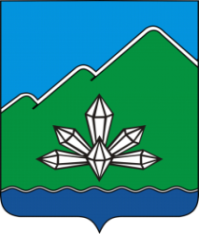 КОНТРОЛЬНО-СЧЁТНАЯ ПАЛАТАДальнегорского городского округаул. Осипенко 39А г. Дальнегорск, Приморский край, 692441   тел. (42373)3-27-35 E-mail: dalnegorsk-ksp@mail.ru№ п/пПоказательБазовое значение (2023 год)годгодгодгодгод№ п/пПоказательБазовое значение (2023 год)20242025202620272028Структурный элемент проектной части МП «Развитие туристической инфраструктуры (Дальнегорский городской округ)»Структурный элемент проектной части МП «Развитие туристической инфраструктуры (Дальнегорский городской округ)»Структурный элемент проектной части МП «Развитие туристической инфраструктуры (Дальнегорский городской округ)»Структурный элемент проектной части МП «Развитие туристической инфраструктуры (Дальнегорский городской округ)»Структурный элемент проектной части МП «Развитие туристической инфраструктуры (Дальнегорский городской округ)»Структурный элемент проектной части МП «Развитие туристической инфраструктуры (Дальнегорский городской округ)»Структурный элемент проектной части МП «Развитие туристической инфраструктуры (Дальнегорский городской округ)»Структурный элемент проектной части МП «Развитие туристической инфраструктуры (Дальнегорский городской округ)»Мероприятие 1 «Благоустройство общественной территории города Дальнегорска Приморского края в целях развития туризма»Мероприятие 1 «Благоустройство общественной территории города Дальнегорска Приморского края в целях развития туризма»Мероприятие 1 «Благоустройство общественной территории города Дальнегорска Приморского края в целях развития туризма»Мероприятие 1 «Благоустройство общественной территории города Дальнегорска Приморского края в целях развития туризма»Мероприятие 1 «Благоустройство общественной территории города Дальнегорска Приморского края в целях развития туризма»Мероприятие 1 «Благоустройство общественной территории города Дальнегорска Приморского края в целях развития туризма»Мероприятие 1 «Благоустройство общественной территории города Дальнегорска Приморского края в целях развития туризма»Мероприятие 1 «Благоустройство общественной территории города Дальнегорска Приморского края в целях развития туризма»1.Количество благоустроенных территорий в целях развития туризма, ед.010000Наименование структурного элемента проектной части Мероприятие структурного элемента проектной частиИсточник финансированияОбъём финансового обеспечения, тыс. руб.%Направление МП «Содействие туристической деятельности и создание благоприятных условий для её развития»Направление МП «Содействие туристической деятельности и создание благоприятных условий для её развития»Направление МП «Содействие туристической деятельности и создание благоприятных условий для её развития»Направление МП «Содействие туристической деятельности и создание благоприятных условий для её развития»Направление МП «Содействие туристической деятельности и создание благоприятных условий для её развития»« Развитие туристической инфраструктуры (Дальнегорский городской округ)»Мероприятие 1 «Благоустройство общественной территории города Дальнегорска Приморского края в целях развития туризма»Федеральный бюджет45 000,0097« Развитие туристической инфраструктуры (Дальнегорский городской округ)»Мероприятие 1 «Благоустройство общественной территории города Дальнегорска Приморского края в целях развития туризма»Краевой бюджет918,372« Развитие туристической инфраструктуры (Дальнегорский городской округ)»Мероприятие 1 «Благоустройство общественной территории города Дальнегорска Приморского края в целях развития туризма»Бюджет Дальнегорского городского округа463,821« Развитие туристической инфраструктуры (Дальнегорский городской округ)»Всего финансовое обеспечение по структурному элемент проектной частиВсего финансовое обеспечение по структурному элемент проектной части46 382,19100ПоказательБазовое значение (2023 год)годгодгодгодгодПоказательБазовое значение (2023 год)20242025202620272028Процессная часть Муниципальной программыПроцессная часть Муниципальной программыПроцессная часть Муниципальной программыПроцессная часть Муниципальной программыПроцессная часть Муниципальной программыПроцессная часть Муниципальной программыПроцессная часть Муниципальной программыПроцессная часть Муниципальной программыНаправление МП 1. «Содействие туристической деятельности и создание благоприятных условий для её развития»Направление МП 1. «Содействие туристической деятельности и создание благоприятных условий для её развития»Направление МП 1. «Содействие туристической деятельности и создание благоприятных условий для её развития»Направление МП 1. «Содействие туристической деятельности и создание благоприятных условий для её развития»Направление МП 1. «Содействие туристической деятельности и создание благоприятных условий для её развития»Направление МП 1. «Содействие туристической деятельности и создание благоприятных условий для её развития»Направление МП 1. «Содействие туристической деятельности и создание благоприятных условий для её развития»Направление МП 1. «Содействие туристической деятельности и создание благоприятных условий для её развития»Финансовое обеспечение, тыс. руб.20 795,490,000,0050,0050,00Структурный элемент 1.2 «Обеспечение благоприятных условий для развития сферы туризма в Дальнегорском городском округе»Структурный элемент 1.2 «Обеспечение благоприятных условий для развития сферы туризма в Дальнегорском городском округе»Структурный элемент 1.2 «Обеспечение благоприятных условий для развития сферы туризма в Дальнегорском городском округе»Структурный элемент 1.2 «Обеспечение благоприятных условий для развития сферы туризма в Дальнегорском городском округе»Структурный элемент 1.2 «Обеспечение благоприятных условий для развития сферы туризма в Дальнегорском городском округе»Структурный элемент 1.2 «Обеспечение благоприятных условий для развития сферы туризма в Дальнегорском городском округе»Структурный элемент 1.2 «Обеспечение благоприятных условий для развития сферы туризма в Дальнегорском городском округе»Структурный элемент 1.2 «Обеспечение благоприятных условий для развития сферы туризма в Дальнегорском городском округе»Финансовое обеспечение, тыс. руб.20 795,490,000,0050,0050,00Мероприятие 1 «Создание условий для формирования, продвижения качественного туристского продукта (круглый стол, обучение и т.д.».Мероприятие 1 «Создание условий для формирования, продвижения качественного туристского продукта (круглый стол, обучение и т.д.».Мероприятие 1 «Создание условий для формирования, продвижения качественного туристского продукта (круглый стол, обучение и т.д.».Мероприятие 1 «Создание условий для формирования, продвижения качественного туристского продукта (круглый стол, обучение и т.д.».Мероприятие 1 «Создание условий для формирования, продвижения качественного туристского продукта (круглый стол, обучение и т.д.».Мероприятие 1 «Создание условий для формирования, продвижения качественного туристского продукта (круглый стол, обучение и т.д.».Мероприятие 1 «Создание условий для формирования, продвижения качественного туристского продукта (круглый стол, обучение и т.д.».Мероприятие 1 «Создание условий для формирования, продвижения качественного туристского продукта (круглый стол, обучение и т.д.».Финансовое обеспечение, тыс. руб.0,000,000,000,000,00Численность занятых в туристической инфраструктуре городского округа, чел.200220242266293229Мероприятие 2 «Проведение информационно-пропагандистской кампании о туристическом потенциале Дальнегорского городского округа ».Мероприятие 2 «Проведение информационно-пропагандистской кампании о туристическом потенциале Дальнегорского городского округа ».Мероприятие 2 «Проведение информационно-пропагандистской кампании о туристическом потенциале Дальнегорского городского округа ».Мероприятие 2 «Проведение информационно-пропагандистской кампании о туристическом потенциале Дальнегорского городского округа ».Мероприятие 2 «Проведение информационно-пропагандистской кампании о туристическом потенциале Дальнегорского городского округа ».Мероприятие 2 «Проведение информационно-пропагандистской кампании о туристическом потенциале Дальнегорского городского округа ».Мероприятие 2 «Проведение информационно-пропагандистской кампании о туристическом потенциале Дальнегорского городского округа ».Мероприятие 2 «Проведение информационно-пропагандистской кампании о туристическом потенциале Дальнегорского городского округа ».Финансовое обеспечение, тыс. руб.0,000,000,0050,0050,00Количество мероприятий просветительского характера, направленных на популяризацию перспективных туристских направлений, ед.898989898989Мероприятие 3 «Поддержка и развитие туристских и экскурсионных маршрутов».Мероприятие 3 «Поддержка и развитие туристских и экскурсионных маршрутов».Мероприятие 3 «Поддержка и развитие туристских и экскурсионных маршрутов».Мероприятие 3 «Поддержка и развитие туристских и экскурсионных маршрутов».Мероприятие 3 «Поддержка и развитие туристских и экскурсионных маршрутов».Мероприятие 3 «Поддержка и развитие туристских и экскурсионных маршрутов».Мероприятие 3 «Поддержка и развитие туристских и экскурсионных маршрутов».Мероприятие 3 «Поддержка и развитие туристских и экскурсионных маршрутов».Финансовое обеспечение, тыс. руб.0,000,000,000,000,00Число туристов, посетивших Дальнегорский городской округ с туристскими целями, ед22 00024 20026 62029 28232 21035 431Количество разработанных туристических маршрутов (нарастающим итогом), ед.161718192021Мероприятие 4 «Благоустройство территорий, прилегающих к местам туристского показа».Мероприятие 4 «Благоустройство территорий, прилегающих к местам туристского показа».Мероприятие 4 «Благоустройство территорий, прилегающих к местам туристского показа».Мероприятие 4 «Благоустройство территорий, прилегающих к местам туристского показа».Мероприятие 4 «Благоустройство территорий, прилегающих к местам туристского показа».Мероприятие 4 «Благоустройство территорий, прилегающих к местам туристского показа».Мероприятие 4 «Благоустройство территорий, прилегающих к местам туристского показа».Мероприятие 4 «Благоустройство территорий, прилегающих к местам туристского показа».Финансовое обеспечение, тыс. руб.20 795,490,000,000,000,00Число благоустроенных территорий, прилегающих к местам туристского показа, ед.020000